TOURNAMENT FACT-SHEET – 2015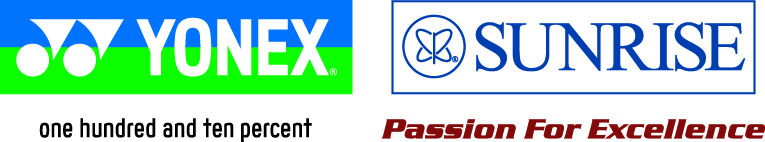 RULES / REGULATIONSAs per the AITA new rules the Talent and Championship Series tournament will be conducted in 3 days (Friday will be the sign-in, Saturday & Sunday matches will be played and if required matches may be played on Monday)NAME OF THE TOURNAMENTMSLTA – YONEX SUNRISE All India Ranking Super Series Tennis Tournament 2015NAME OF THE STATE ASSOCIATION Lawn Tennis Association.HONY. SECRETARY OF ASSOCIATIONShri. Sunder IyerADDRESS OF ASSOCIATIONDr. G. A. Ranade Tennis Centre, 165, ,Cooperage, Mumbai- 400 021.   TOURNAMENT DATE14th November to 20th November 2015THE ENTRY IS TO BE SENTTHE ENTRY IS TO BE SENTWg. Cdr. (Retd.) P. F. MontesWg. Cdr. (Retd.) P. F. MontesADDRESSADDRESSAll  Tennis Association, Africa Avenue, Opp. R.K. Puram Stadium,New Delhi – 1100029.       All  Tennis Association, Africa Avenue, Opp. R.K. Puram Stadium,New Delhi – 1100029.       TELEPHONE011-26176276FAX011-26173159/26175422EMAILentries@aitatennis.com CATEGORY CATEGORY Super SeriesAGE GROUPS UNDER 12SIGN-INQUALIFYINGMAIN DRAWMAIN DRAW SIZESinglesBoys – 32Girls - 32Doubles16QUALIFYING DRAW SIZESinglesBoys – 48Girls - 32DoublesNADATES FOR SINGLESQUALIFYING14th & 15th Nov. 2015MAIN DRAW16th Nov. 2015 OnwardsENTRY DEADLINE26th October 201526th October 2015WITHDRAWAL DEADLINE9th Nov. 2015NAME OF THE VENUEMSLTA TENNIS CENTREMSLTA TENNIS CENTREMSLTA TENNIS CENTREADDRESS OF VENUEBajiprabhu Nagar, Near South Indian Temple at Ramnagar, Nagpur – 440 010.Bajiprabhu Nagar, Near South Indian Temple at Ramnagar, Nagpur – 440 010.Bajiprabhu Nagar, Near South Indian Temple at Ramnagar, Nagpur – 440 010.COURT SURFACEClay CourtBALLSYonex TourNO. OF COURTS04FLOODLITTOURNAMENT DIRECTORMr. Sudhir BhiwapurkarMr. Sudhir BhiwapurkarMr. Sudhir BhiwapurkarTEL NO.9422810732EMAILmslta@mslta.orgTOURNAMENT REFEREESupriya Chatterjeesupriyachatterjee.tennis@gmail.com  Supriya Chatterjeesupriyachatterjee.tennis@gmail.com  Supriya Chatterjeesupriyachatterjee.tennis@gmail.com  MOBILE  NO.9833419227EMAILmslta@mslta.org 
ENTRY FEE